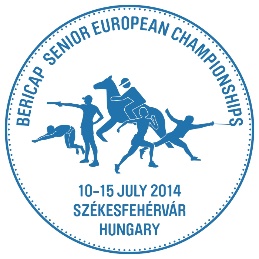 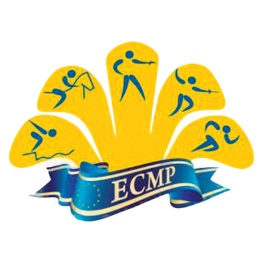 	2014 Bericap Senior European Championships	Székesfehérvár, Hungary9 July - 15 July 2014Dear Friends,The Hungarian Modern Pentathlon Association has the pleasure to invite a delegation of your country to participate in the 2014 Modern Pentathlon Senior Championships that is going to be held in Székesfehérvár, 9th July – 15th July, according to schedule below:9th July 		Arrival of Delegations	20:00	Technical Meeting for Women’s Qualification Competition10th July		Women’s Qualification Competition		10:00	 Jumping Test20:00 	Technical Meeting for Men’s Qualification Competition 11th July		Men’s Qualification Competition	19:00	Technical Meeting for Men & Women Finals12th July		Women’s Individual Final 			 13th July		Men’s Individual Final    	20:00 	Technical Meeting for Mixed Relay 14th July		Mixed Relay	19:00	Technical Meeting for Relay15th July		Relay (for 2 people team men and women) 16th July		Departure of Delegations RULESThe competition will be carried out according to the current UIPM Rules.Swimming: 		 indoor swimming pool / 8 lanes Fencing:			10 pistes Combined Event: 	38 precision (Pentashot) laser targets; grass and concrete surface, 800m lap All athletes need to bring their own laser pistol (the LOC will NOT provide laser pistols for the athletes)ECONOMICAL CONDITIONS  As it is approved by the UIPM, all delegation members (including athletes, coaches and officials) have to pay as follows:	€ 110 for double room per night per person	€ 130 for single room per night per person  (limited capacity)Prices include full board accommodation, local transportation and entry to the competition. Room availability is limited at the Headquarters Hotel and will be allocated on a first-come basis. Any overflow will be accommodated at nearby hotels of the same quality. In each case the minimum price is € 200.Please note that the Technical Meeting, Accreditation Office, LOC Office etc. will be in the Headquarters HotelDelegations are required to send by bank transfer a minimum of 30 percent of their accommodation invoice by 1st June, otherwise, the reservation will not be guaranteed. After receiving final Form C and the non-refundable 30 percent deposit, we will send you an invoice for the remainder of the total cost for your delegation. This may be paid in cash at the accreditation desk on arrival, or sent by bank transfer in advance.Bank detailsName of bank:		MKB Bank Zrt.Adress of bank:		1143 Budapest, Hungária krt.130.Name of the Account:					H-1146 Budapest, Istvánmezei út 1-3.Swift code:			MKKBHUHBIBAN code:			HU68 10300002-10561106-48820017 (€)For note please write: Senior ECh and the country nameNations wishing to arrange their own accommodation must pay 200 € accreditation fee per participant which is also required to be paid in cash at the accreditation desk on arrival. For this, we will provide lunch packets for the competition days and allow access to official transportation between the Headquarters hotel and competition sites.TRANSPORTTransportation from the airport to the official hotel and the return journey is only guaranteed if arrival information is provided in good time, and according to the deadline on Entry Form C. (The distance between the airport and Székesfehérvár is about 90 km.)Transportation from the official hotel to the venue for athletes will be according to the competition programme. INSURANCEAccording to UIPM Rules all members of attending delegations should insure themselves in case of accidental injury or illness. The organizer will not accept any responsibility financial or other, for any loss, injury or illness of any member of the delegation.ENTRY FORMSDelegations are reminded of the Rule 1.14.3 & 1.14.5If on arrival for the competition, the team has fewer athletes and/or officials than listed on their Final Entry Form and without informing the Organising Nation/LOC at least 7 days prior to their arrival, the NF will pay a fine to the Organising Nation/LOC of 200 Euros for each person less.Following confirmation of the final entries, a NF must enter the competition with at least one pentathlete. Any NF failing to take part after having sent their final entries will pay a fine of 600 Euros to UIPM.We would appreciate early confirmation of your intention to participate or not and submit this as Entry Form A.Deadlines for the Entry Forms are as follows:-Form A	(informative)		before 	22 MayForm B	(preliminary) 		before 	10 JuneForm C	(final)				before 	24 JuneIf we do not receive your Final Entry Form C prior to the deadline or we do not receive your Delegation’s deposit payment, then we will consider your delegation as non-participating. Please send the Entry Forms to the Hungarian Modern Pentathlon Association:hmpa@pentathlon.hu and karman.sandor@pentathlon.hu ATHLETES’ LICENSEAthletes are only allowed to participate in UIPM sanctioned events if they are in possession of a valid UIPM issued Athletes License. Entry Forms will not be accepted if any athlete is missing his/her License Number. Please contact immediately UIPM Headquarters if your athlete is missing his/her License. Teams have to present the licenses to the LOC on their arrival. If an athlete forgets their License, they must pay a fine of 50 € to the UIPM TD/NTO and this fine remains the property of UIPM.If an athlete does not have a license and has not requested a license from UIPM they will not be allowed to take part in the competition. You are reminded of Rule 1.12.1 iii):Pentathletes without riding ability listed on their License card and without a letter from their NF confirming their ability to ride:cannot compete in World Senior or Junior Championships nor the World Cup Final. may compete at World Cup competitions in the qualifications for the Final, but if they do qualify for the Final, they must relinquish their place to the next pentathlete who has the ability to ride from their group.at all other events, may compete in all disciplines except the Riding. EQUIPMENT CONTROLThe riding headgear and the laser pistol control will be at mounting and combined area before the competition. Fencing equipment check will generally take place on arrival day but also can take place one hour before the fencing starts.VISAS & VACCINATIONSVisiting nations should confirm visa and vaccination requirements for entry into Hungary prior travelling to the event. The LOC cannot accept responsibility for arranging visas but can provide specific letters of invitation if needed. For information if you need a visa or vaccinations please contact your nearest Embassy or Consulate. FIREARMSFirearms Licenses are not a legal requirement when bringing air and CO2 pistols into Hungary for competition purposes. GENERAL INFORMATIONAll athletes are kindly requested to wear their official national uniform at the competition.  Each delegation leader must bring with them a CD of your national anthem and a national flag (192×).Teams are also required to attend the Opening Ceremony of the competition.Please contact directly the LOC to request accommodation for family and friends wishing to attend the competition.We are going to put all information to our dedicated website: www.compentint.hu where you can follow all the news as it happens.OFFICIAL ADDRESSESHungarian Modern Pentathlon AssociationAddress: 1146 Budapest, Istvánmezei út 1-3., Hungary Tel.. 	+36 30 992 18 33	Fax: +36 1 460 68 86	Email: hmpa@pentathlon.hu and karman.sandor@pentathlon.huDedicated website of Competition: www.compentint.huCompetition venue, fencing	Bregyó közi SportcentrumAddress: 					8000 Székesfehérvár, Bregyó-köz 1.Competition venue, swimming 	Csitáry G. Emil Uszoda és StrandAddress:					8000 Székesfehérvár, Mészöly G. utca 4.						www.csitaryuszoda.huCompetition venue (riding & combined): Bregyó közi SportcentrumAddress:					8000 Székesfehérvár, Bregyó-köz 1.ACCOMODATION INFORMATIONHotel (1) LOC Office Headquarter 		Hotel (2) Hotel Magyar Király, Székesfehérvár 	Hotel Novotel, Székesfehérvár 8000 Székesfehérvár				8000 SzékesfehérvárFő utca 10.						Ady Endre u. 19-21. Website: www.magyarkiraly.hu		Website: ww.novotel-szekesfehervar.huWe hope to see your Delegation in Hungary.Best regards,_________________________Dr. jur. Géza RéczeiPresident of Hungarian Modern Pentathlon Association2014 Bericap Senior European ChampionshipsSzékesfehérvár, Hungary9 July - 15 July 2014ENTRY FORM “A” Return no later than  22h May   Please complete using capital lettersNation: _______________________   Contact Person:________________________Tel : ______________  Fax :_______________  E Mail: _______________________PARTICIPATION :		Estimated Number of Persons    					Men            WomenAthletesCoaches /OfficialsInternational Judges SeminarOthersACCOMODATION:                                                                       Mark with “X”:The Delegation will stay in the Official Hotel: YES		     NO IF YES: Single rooms 		n. _______  	from_____________ to____________ Double rooms 	n. _______ 	from_____________ to____________ Return to: Hungarian Modern Pentathlon AssociationTel.: +36 30 992 18 33		Fax: +36 1 460 68 86		Email: hmpa@pentathlon.hu and karman.sandor@pentathlon.huSignature: _______________________________________Name (printed):_______________________  Date:__________2014 Bericap Senior European ChampionshipSzékesfehérvár, Hungary9 July - 15 July 2014ENTRY FORM “B” (Preliminary)Return no later than 10th  JuneNation: _______________________   Contact Person:_______________________	Tel : ______________  Fax :_______________  E Mail: ______________________* Attention: No athlete will be admitted to the competition without a valid international license ACCOMODATION:                                                                       Mark with “X”:The Delegation will stay in the Official Hotel               YES		NO IF YES: Single rooms 		n. _______  	from_____________ to____________ Double rooms 	n. _______ 	from_____________ to____________ MIXED RELAY:                                                               Mark with X:Will your Nation participate in MIXED RELAY?:                 YES  	         NO   Signature: _______________________________________Name (printed):______________________________   Date:_______________________Return to: Hungarian Modern Pentathlon AssociationTel.: +36 30 992 18 33	Fax: +36 1 460 68 86	Email:hmpa@pentathlon.hu and karman.sandor@pentathlon.hu2014 Bericap Senior European Championships Székesfehérvár, Hungary09 July - 15 July 2014ENTRY FORM “C” (Final)Return no later than 24th JuneNation: _______________________ Contact Person:________________________ 	Tel : ______________ E-mail: _______________________Signature: _____________________________ Name (printed):_______________________  Date:_______________________Return to: Hungarian Modern Pentathlon AssociationTel.: +36 30 992 18 33		Fax: +36 1 460 68 86		Email:hmpa@pentathlon.hu and karman.sandor@pentathlon.hu2014 Bericap Senior European ChampionshipsSzékesfehérvár, Hungary09 April – 15 May 2014Press Accreditation FormReturn no later than 24th JuneSurname: _______________   First Name: _________________ Date of Birth: _______AIPS Card Number: ___________   Name of Company:________________________Address: ___________________________________________________________Tel number: __________  Fax number:___________  E Mail: __________________Type of Media Represented: (please mark with x)Written/Photo Press:			International Agency	Daily Newspaper	Freelance	National Agency	Magazine	Others	Photo Agency	PhotographerElectronic Media:	TV Commentator, Director	Radio Commentator, Director	TV Staff/Technician	Radio Staff/TechnicianSpecial requirements: ___________________________________________________________________________*Registered media will be notified of Media Operations options and rates at a later dateApplicant’s Signature:__________________________  Date: ____________________Editor in Chief’s Signature: _____________________________________________Name (printed):______________________________________________________Return to: Hungarian Modern Pentathlon AssociationTel.:	+36 30 992 18 33	Fax: +36 1 460 68 86		Email: hmpa@pentathlon.hu and karman.sandor@pentathlon.huMale AthletesSurnameFirst NameID Number *Date of BirthFemale AthletesSurnameFirst NameID number *Date of BirthOfficials SurnameFirst NameFunctionHead of DelegationNameArrival DateFromTimeFlight nr.Departure DateTimeNoLast NameFirst NameFunctionArrival DateTimeFlightDeparture DateTimeFlightRoom Type (Sgl/Dbl/Tpl)Rooming Partner